 Анкета для добровольцев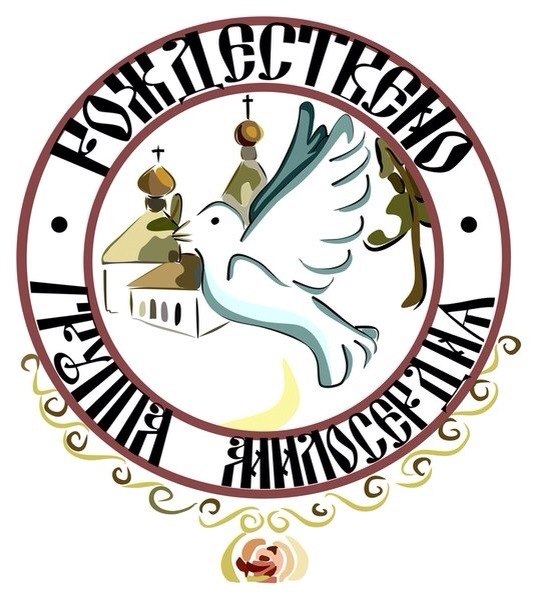 ФИО Расскажите о себе:Дата рожденияВ какой храм Вы ходите?Ваше состояние здоровья. Есть ли хронические заболевания?Кому Вы хотите помогать?Многодетным семьямДетям-отказникам при детской больнице №7Пожилым людямКакую помощь Вы хотите предложить? Как часто Вы можете оказывать помощь (кол-во времени в неделю/месяц)Контактный телефон